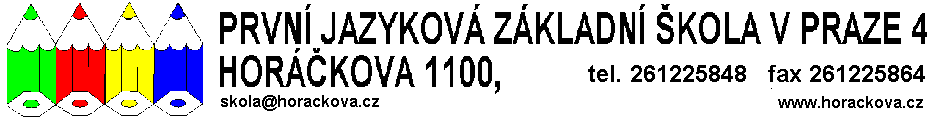 Školní jídelna: tel. fax 261211560, horackova.jidelna@seznam.cz, vedoucí ŠJ Šlaufová M., č.ú.55338041/0100                                                                             S m l o u v ao poskytování obědů ve školní jídelněPřihláška ke stravování                                                                       smluvní stranyPrvní jazyková základní škola v Praze 4, Horáčkova 1100, 143 00, zast. Mgr.Janou Libichovou, ředitelkou školy a žák(yně) PJZŠ v P4              vedoucí školní jídelny                                                                                          zákonný zástupce     Školní jídelna: tel. fax 261211560, horackova.jidelna@seznam.cz, vedoucí ŠJ Šlaufová M.,č.ú.55338041/0100                                                                             S m l o u v ao poskytování obědů ve školní jídelněPřihláška ke stravování                                                                       smluvní stranyPrvní jazyková základní škola v Praze 4, Horáčkova 1100, 143 00, zast. Mgr.Janou Libichovou, ředitelkou školy a žák(yně) PJZŠ v P4              vedoucí školní jídelny                                                                                          zákonný zástupce   jméno a příjmení jméno a příjmení jméno a příjmení jméno a příjmení Třídadatum narozenídatum narozenívarabilní symbolvarabilní symbol zák. zástupce – jméno a příjmení zák. zástupce – jméno a příjmeníč.účtu (platba stravného)/bankač.účtu (platba stravného)/bankatel. matkatel. matkatel. otectel. otece.mail   e.mail    e.mail       e.mail      uzavírají tuto smlouvuŠkolní jídelna při PJZŠ v P4 se zavazuje poskytovat ve dnech školního vyučování  ode dne platnosti smlouvy  strávníkovi v souladu s normami v platném znění  objednané a uhrazené obědy v platné výši stravného a v odpovídající porci dle věk.kategorie, vyúčtovat a vrátit vzniklé přeplatky stravného. Touto smlouvou je stanoveno, že strávník  objednané obědy odebere. Žák či jeho zákon.zástupce  je povinen ukončení či případné změny stravování  dojednat písemně nebo osobně v kanceláři ŠJ, zároveň zrušit  svou pravidelnou  bezhotovostní úhradu obědů v nejbližším možném termínu ukončení  stravování.uzavírají tuto smlouvuŠkolní jídelna při PJZŠ v P4 se zavazuje poskytovat ve dnech školního vyučování  ode dne platnosti smlouvy  strávníkovi v souladu s normami v platném znění  objednané a uhrazené obědy v platné výši stravného a v odpovídající porci dle věk.kategorie, vyúčtovat a vrátit vzniklé přeplatky stravného. Touto smlouvou je stanoveno, že strávník  objednané obědy odebere. Žák či jeho zákon.zástupce  je povinen ukončení či případné změny stravování  dojednat písemně nebo osobně v kanceláři ŠJ, zároveň zrušit  svou pravidelnou  bezhotovostní úhradu obědů v nejbližším možném termínu ukončení  stravování.uzavírají tuto smlouvuŠkolní jídelna při PJZŠ v P4 se zavazuje poskytovat ve dnech školního vyučování  ode dne platnosti smlouvy  strávníkovi v souladu s normami v platném znění  objednané a uhrazené obědy v platné výši stravného a v odpovídající porci dle věk.kategorie, vyúčtovat a vrátit vzniklé přeplatky stravného. Touto smlouvou je stanoveno, že strávník  objednané obědy odebere. Žák či jeho zákon.zástupce  je povinen ukončení či případné změny stravování  dojednat písemně nebo osobně v kanceláři ŠJ, zároveň zrušit  svou pravidelnou  bezhotovostní úhradu obědů v nejbližším možném termínu ukončení  stravování.uzavírají tuto smlouvuŠkolní jídelna při PJZŠ v P4 se zavazuje poskytovat ve dnech školního vyučování  ode dne platnosti smlouvy  strávníkovi v souladu s normami v platném znění  objednané a uhrazené obědy v platné výši stravného a v odpovídající porci dle věk.kategorie, vyúčtovat a vrátit vzniklé přeplatky stravného. Touto smlouvou je stanoveno, že strávník  objednané obědy odebere. Žák či jeho zákon.zástupce  je povinen ukončení či případné změny stravování  dojednat písemně nebo osobně v kanceláři ŠJ, zároveň zrušit  svou pravidelnou  bezhotovostní úhradu obědů v nejbližším možném termínu ukončení  stravování.Obě strany se zavazují respektovat pokyny stravování v ŠJ vyplývající z Řádu školní jídelny a ohlásit včas všechny informace, které by měly vliv na stravování. Další práva a povinnosti smluvních stran se řídí § 642 a násl. Obchodního zákoníku (zák.č.513/1991 Sb. ze dne  5.11.91 v platném znění). Legislativa školního stravování: Školský zákon č.561/2004 Sb.,Vyhláška o školním stravování č.107/2005 Sb.Tato smlouva je platná dnem podepsání na dobu neurčitou (po dobu docházky).Smluvní strany prohlašují a svými podpisy stvrzují, že souhlasí s obsahem i zněním smlouvy.V Praze dne ……………………………….……………………………………………..                                                          ……………………………………………… Obě strany se zavazují respektovat pokyny stravování v ŠJ vyplývající z Řádu školní jídelny a ohlásit včas všechny informace, které by měly vliv na stravování. Další práva a povinnosti smluvních stran se řídí § 642 a násl. Obchodního zákoníku (zák.č.513/1991 Sb. ze dne  5.11.91 v platném znění). Legislativa školního stravování: Školský zákon č.561/2004 Sb.,Vyhláška o školním stravování č.107/2005 Sb.Tato smlouva je platná dnem podepsání na dobu neurčitou (po dobu docházky).Smluvní strany prohlašují a svými podpisy stvrzují, že souhlasí s obsahem i zněním smlouvy.V Praze dne ……………………………….……………………………………………..                                                          ……………………………………………… Obě strany se zavazují respektovat pokyny stravování v ŠJ vyplývající z Řádu školní jídelny a ohlásit včas všechny informace, které by měly vliv na stravování. Další práva a povinnosti smluvních stran se řídí § 642 a násl. Obchodního zákoníku (zák.č.513/1991 Sb. ze dne  5.11.91 v platném znění). Legislativa školního stravování: Školský zákon č.561/2004 Sb.,Vyhláška o školním stravování č.107/2005 Sb.Tato smlouva je platná dnem podepsání na dobu neurčitou (po dobu docházky).Smluvní strany prohlašují a svými podpisy stvrzují, že souhlasí s obsahem i zněním smlouvy.V Praze dne ……………………………….……………………………………………..                                                          ……………………………………………… Obě strany se zavazují respektovat pokyny stravování v ŠJ vyplývající z Řádu školní jídelny a ohlásit včas všechny informace, které by měly vliv na stravování. Další práva a povinnosti smluvních stran se řídí § 642 a násl. Obchodního zákoníku (zák.č.513/1991 Sb. ze dne  5.11.91 v platném znění). Legislativa školního stravování: Školský zákon č.561/2004 Sb.,Vyhláška o školním stravování č.107/2005 Sb.Tato smlouva je platná dnem podepsání na dobu neurčitou (po dobu docházky).Smluvní strany prohlašují a svými podpisy stvrzují, že souhlasí s obsahem i zněním smlouvy.V Praze dne ……………………………….……………………………………………..                                                          ……………………………………………… jméno a příjmení jméno a příjmení jméno a příjmení jméno a příjmení třídadatum narozenídatum narozenívarabilní symbolvarabilní symbol zák. zástupce – jméno a příjmení zák. zástupce – jméno a příjmeníč.účtu (platba stravného)/bankač.účtu (platba stravného)/bankatel. matkatel. matkatel. otectel. otece.maile.maile.maile.mailuzavírají tuto smlouvuŠkolní jídelna při PJZŠ v P4 se zavazuje poskytovat ve dnech školního vyučování  ode dne platnosti smlouvy  strávníkovi v souladu s normami v platném znění  objednané a uhrazené obědy v platné výši stravného a v odpovídající porci dle věk.kategorie, vyúčtovat a vrátit vzniklé přeplatky stravného. Touto smlouvou je stanoveno, že strávník  objednané obědy odebere. Žák či jeho zákon.zástupce  je povinen ukončení či případné změny stravování  dojednat písemně nebo osobně v kanceláři ŠJ, zároveň zrušit  svou pravidelnou  bezhotovostní úhradu obědů v nejbližším možném termínu ukončení  stravování.uzavírají tuto smlouvuŠkolní jídelna při PJZŠ v P4 se zavazuje poskytovat ve dnech školního vyučování  ode dne platnosti smlouvy  strávníkovi v souladu s normami v platném znění  objednané a uhrazené obědy v platné výši stravného a v odpovídající porci dle věk.kategorie, vyúčtovat a vrátit vzniklé přeplatky stravného. Touto smlouvou je stanoveno, že strávník  objednané obědy odebere. Žák či jeho zákon.zástupce  je povinen ukončení či případné změny stravování  dojednat písemně nebo osobně v kanceláři ŠJ, zároveň zrušit  svou pravidelnou  bezhotovostní úhradu obědů v nejbližším možném termínu ukončení  stravování.uzavírají tuto smlouvuŠkolní jídelna při PJZŠ v P4 se zavazuje poskytovat ve dnech školního vyučování  ode dne platnosti smlouvy  strávníkovi v souladu s normami v platném znění  objednané a uhrazené obědy v platné výši stravného a v odpovídající porci dle věk.kategorie, vyúčtovat a vrátit vzniklé přeplatky stravného. Touto smlouvou je stanoveno, že strávník  objednané obědy odebere. Žák či jeho zákon.zástupce  je povinen ukončení či případné změny stravování  dojednat písemně nebo osobně v kanceláři ŠJ, zároveň zrušit  svou pravidelnou  bezhotovostní úhradu obědů v nejbližším možném termínu ukončení  stravování.uzavírají tuto smlouvuŠkolní jídelna při PJZŠ v P4 se zavazuje poskytovat ve dnech školního vyučování  ode dne platnosti smlouvy  strávníkovi v souladu s normami v platném znění  objednané a uhrazené obědy v platné výši stravného a v odpovídající porci dle věk.kategorie, vyúčtovat a vrátit vzniklé přeplatky stravného. Touto smlouvou je stanoveno, že strávník  objednané obědy odebere. Žák či jeho zákon.zástupce  je povinen ukončení či případné změny stravování  dojednat písemně nebo osobně v kanceláři ŠJ, zároveň zrušit  svou pravidelnou  bezhotovostní úhradu obědů v nejbližším možném termínu ukončení  stravování.Obě strany se zavazují respektovat pokyny stravování v ŠJ vyplývající z Řádu školní jídelny a ohlásit včas všechny informace, které by měly vliv na stravování. Další práva a povinnosti smluvních stran se řídí § 642 a násl. Obchodního zákoníku (zák.č.513/1991 Sb. ze dne  5.11.91 v platném znění). Legislativa školního stravování: Školský zákon č.561/2004 Sb.,Vyhláška o školním stravování č.107/2005 Sb.Tato smlouva je platná dnem podepsání na dobu neurčitou (po dobu docházky).Smluvní strany prohlašují a svými podpisy stvrzují, že souhlasí s obsahem i zněním smlouvy.V Praze dne ………………………………..……………………………………………..                                                          ……………………………………………… Obě strany se zavazují respektovat pokyny stravování v ŠJ vyplývající z Řádu školní jídelny a ohlásit včas všechny informace, které by měly vliv na stravování. Další práva a povinnosti smluvních stran se řídí § 642 a násl. Obchodního zákoníku (zák.č.513/1991 Sb. ze dne  5.11.91 v platném znění). Legislativa školního stravování: Školský zákon č.561/2004 Sb.,Vyhláška o školním stravování č.107/2005 Sb.Tato smlouva je platná dnem podepsání na dobu neurčitou (po dobu docházky).Smluvní strany prohlašují a svými podpisy stvrzují, že souhlasí s obsahem i zněním smlouvy.V Praze dne ………………………………..……………………………………………..                                                          ……………………………………………… Obě strany se zavazují respektovat pokyny stravování v ŠJ vyplývající z Řádu školní jídelny a ohlásit včas všechny informace, které by měly vliv na stravování. Další práva a povinnosti smluvních stran se řídí § 642 a násl. Obchodního zákoníku (zák.č.513/1991 Sb. ze dne  5.11.91 v platném znění). Legislativa školního stravování: Školský zákon č.561/2004 Sb.,Vyhláška o školním stravování č.107/2005 Sb.Tato smlouva je platná dnem podepsání na dobu neurčitou (po dobu docházky).Smluvní strany prohlašují a svými podpisy stvrzují, že souhlasí s obsahem i zněním smlouvy.V Praze dne ………………………………..……………………………………………..                                                          ……………………………………………… Obě strany se zavazují respektovat pokyny stravování v ŠJ vyplývající z Řádu školní jídelny a ohlásit včas všechny informace, které by měly vliv na stravování. Další práva a povinnosti smluvních stran se řídí § 642 a násl. Obchodního zákoníku (zák.č.513/1991 Sb. ze dne  5.11.91 v platném znění). Legislativa školního stravování: Školský zákon č.561/2004 Sb.,Vyhláška o školním stravování č.107/2005 Sb.Tato smlouva je platná dnem podepsání na dobu neurčitou (po dobu docházky).Smluvní strany prohlašují a svými podpisy stvrzují, že souhlasí s obsahem i zněním smlouvy.V Praze dne ………………………………..……………………………………………..                                                          ……………………………………………… 